PROPOZICE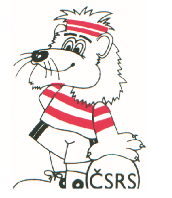 -------------------- „ Štěpánského běhu“ po břehu řeky Opavy46. ročníkZařazen do Moravskoslezského běžeckého poháru pro rok 2023Pořadatel		TJ Liga stovkařů  Ostrava, z.s.  a MK Seitl Ostrava, z.s.Datum            		26. prosince 2023 Místo startu		Stadion  MK Seitl Ostrava,z.s.Čas startu		10.00 hodinPrezentace		od 8.15 do 9.40 hodinStartovné		na místě startu 150,- KčŠatny, WC		v místě prezentaceTrať			15 km po břehu řeky Opavy do Děhylova a zpětObčerstvení:		zajištěn horký čaj a tatranka po doběhuKategorie 		Muži: 	A 18-39, B 40-49, C 50-59, D 60-69, E 70 a více let	                                       Ženy: 	 F 18-34,  G 35-44,  H 45 a více let                                      Kategorii tvoří minimálně 5 závodníků, jinak se slučuje s nižšíOcenění	první tři v každé kategorii dostanou finanční odměnu a diplom  Tombola 		podle možnosti pořadatelů, věcné hodnotné věciPodmínky		závodí se podle atletických pravidel a těchto propozicUpozornění    	            Startující běžci závodí na vlastní odpovědnost, podle svého zdravotního stavu a trénovanosti. Jsou povinni dodržet stanovenou  trať a dbát pokynů organizátorů. Styl běhu musí být uzpůsoben klimatickým poměrům, může se vyskytnout sníh, náledí, mráz. Organizační štáb závodu Předseda:		 Ing. Horák Jaromír, PhDr.	ředitel závodu:	Seitl OttoRegistrace:		Budinská Dana a spol.	           	 časomíra:		pan Rinka s aparaturoutraťový komisař:	Brož JiříDALŠÍ  AKCEPro všechny milovníky zimní turistiky a ty, kteří hodlají uvítat Nový rok 2024 sportovním výkonem,  překonáním posilvestrovské noci, připravujeme : Novoroční pochod na trase z Ostravy-Poruby  do  Horní Lhoty-Zátiší   přes Lázně KlimkoviceStart 1.1.2024 průběžně od 8.30 do 10.00 na smyčce tramvají v Porubě (zast.MHD  Vřesinská)Cíl -  Restaurace u Tondy  Horní LhotaPředkládá:  PhDr.Ing. Horák Jaromír – předseda spolkuDalší informace na:	www.tjliga100.cz    a  www.mkseitl.cz